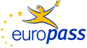 EuropassCurriculum VitaeEuropassCurriculum Vitae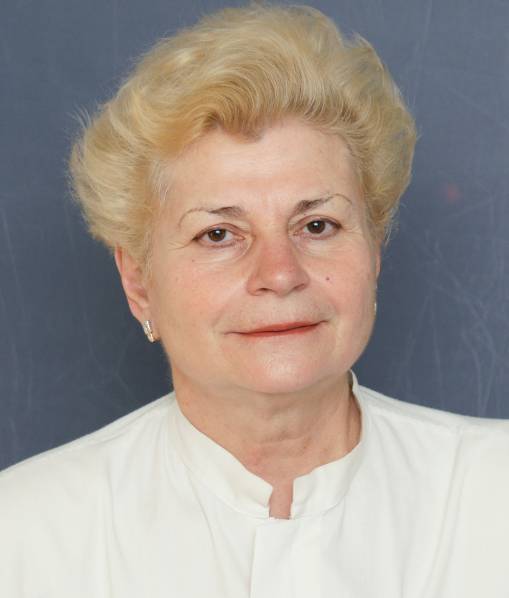 Personal informationPersonal informationFirst name(s) / Surname(s) First name(s) / Surname(s) Borza Iconia EcaterinaBorza Iconia EcaterinaBorza Iconia EcaterinaBorza Iconia EcaterinaBorza Iconia EcaterinaBorza Iconia EcaterinaBorza Iconia EcaterinaBorza Iconia EcaterinaBorza Iconia EcaterinaBorza Iconia EcaterinaBorza Iconia EcaterinaBorza Iconia EcaterinaBorza Iconia EcaterinaAddress(es)Address(es)Pta. Plevnei, nr. 1, TimisoaraPta. Plevnei, nr. 1, TimisoaraPta. Plevnei, nr. 1, TimisoaraPta. Plevnei, nr. 1, TimisoaraPta. Plevnei, nr. 1, TimisoaraPta. Plevnei, nr. 1, TimisoaraPta. Plevnei, nr. 1, TimisoaraPta. Plevnei, nr. 1, TimisoaraPta. Plevnei, nr. 1, TimisoaraPta. Plevnei, nr. 1, TimisoaraPta. Plevnei, nr. 1, TimisoaraPta. Plevnei, nr. 1, TimisoaraPta. Plevnei, nr. 1, TimisoaraTelephone(s)Telephone(s)+40256497546, +40723207502+40256497546, +40723207502+40256497546, +40723207502+40256497546, +40723207502+40256497546, +40723207502E-mailE-mailNationalityNationalityRomanianRomanianRomanianRomanianRomanianRomanianRomanianRomanianRomanianRomanianRomanianRomanianRomanianDate of birthDate of birth23.02.195123.02.195123.02.195123.02.195123.02.195123.02.195123.02.195123.02.195123.02.195123.02.195123.02.195123.02.195123.02.1951GenderGenderFemaleFemaleFemaleFemaleFemaleFemaleFemaleFemaleFemaleFemaleFemaleFemaleFemaleDesired employment / Occupational fieldDesired employment / Occupational fieldOrthopaedics and traumatologyOrthopaedics and traumatologyOrthopaedics and traumatologyOrthopaedics and traumatologyOrthopaedics and traumatologyOrthopaedics and traumatologyOrthopaedics and traumatologyOrthopaedics and traumatologyOrthopaedics and traumatologyOrthopaedics and traumatologyOrthopaedics and traumatologyOrthopaedics and traumatologyOrthopaedics and traumatologyWork experienceWork experience32 years of experience as orthopaedic surgeon 32 years of experience as orthopaedic surgeon 32 years of experience as orthopaedic surgeon 32 years of experience as orthopaedic surgeon 32 years of experience as orthopaedic surgeon 32 years of experience as orthopaedic surgeon 32 years of experience as orthopaedic surgeon 32 years of experience as orthopaedic surgeon 32 years of experience as orthopaedic surgeon 32 years of experience as orthopaedic surgeon 32 years of experience as orthopaedic surgeon 32 years of experience as orthopaedic surgeon 32 years of experience as orthopaedic surgeon DatesDatesSurgical intern by contest since 1980Member of the Orthopaedics and Traumatology discipline of the Victor Babes medical school Surgical intern by contest since 1980Member of the Orthopaedics and Traumatology discipline of the Victor Babes medical school Surgical intern by contest since 1980Member of the Orthopaedics and Traumatology discipline of the Victor Babes medical school Surgical intern by contest since 1980Member of the Orthopaedics and Traumatology discipline of the Victor Babes medical school Surgical intern by contest since 1980Member of the Orthopaedics and Traumatology discipline of the Victor Babes medical school Surgical intern by contest since 1980Member of the Orthopaedics and Traumatology discipline of the Victor Babes medical school Surgical intern by contest since 1980Member of the Orthopaedics and Traumatology discipline of the Victor Babes medical school Surgical intern by contest since 1980Member of the Orthopaedics and Traumatology discipline of the Victor Babes medical school Surgical intern by contest since 1980Member of the Orthopaedics and Traumatology discipline of the Victor Babes medical school Surgical intern by contest since 1980Member of the Orthopaedics and Traumatology discipline of the Victor Babes medical school Surgical intern by contest since 1980Member of the Orthopaedics and Traumatology discipline of the Victor Babes medical school Surgical intern by contest since 1980Member of the Orthopaedics and Traumatology discipline of the Victor Babes medical school Surgical intern by contest since 1980Member of the Orthopaedics and Traumatology discipline of the Victor Babes medical school Occupation or position heldOccupation or position held   Orthopaedic surgeon at the County Hospital Timisoara    Orthopaedic surgeon at the County Hospital Timisoara    Orthopaedic surgeon at the County Hospital Timisoara    Orthopaedic surgeon at the County Hospital Timisoara    Orthopaedic surgeon at the County Hospital Timisoara    Orthopaedic surgeon at the County Hospital Timisoara    Orthopaedic surgeon at the County Hospital Timisoara    Orthopaedic surgeon at the County Hospital Timisoara    Orthopaedic surgeon at the County Hospital Timisoara    Orthopaedic surgeon at the County Hospital Timisoara    Orthopaedic surgeon at the County Hospital Timisoara    Orthopaedic surgeon at the County Hospital Timisoara    Orthopaedic surgeon at the County Hospital Timisoara Main activities and responsibilitiesMain activities and responsibilitiesMonitor the patients recovered in our department attend and perform surgical interventions participate to  research projectsMonitor the patients recovered in our department attend and perform surgical interventions participate to  research projectsMonitor the patients recovered in our department attend and perform surgical interventions participate to  research projectsMonitor the patients recovered in our department attend and perform surgical interventions participate to  research projectsMonitor the patients recovered in our department attend and perform surgical interventions participate to  research projectsMonitor the patients recovered in our department attend and perform surgical interventions participate to  research projectsMonitor the patients recovered in our department attend and perform surgical interventions participate to  research projectsMonitor the patients recovered in our department attend and perform surgical interventions participate to  research projectsMonitor the patients recovered in our department attend and perform surgical interventions participate to  research projectsMonitor the patients recovered in our department attend and perform surgical interventions participate to  research projectsMonitor the patients recovered in our department attend and perform surgical interventions participate to  research projectsMonitor the patients recovered in our department attend and perform surgical interventions participate to  research projectsMonitor the patients recovered in our department attend and perform surgical interventions participate to  research projectsName and address of employerName and address of employerCounty hospital Timisoara Bd. Iosif Bulbuca Nr. 10, Cod 300736 Timisoara Romania County hospital Timisoara Bd. Iosif Bulbuca Nr. 10, Cod 300736 Timisoara Romania County hospital Timisoara Bd. Iosif Bulbuca Nr. 10, Cod 300736 Timisoara Romania County hospital Timisoara Bd. Iosif Bulbuca Nr. 10, Cod 300736 Timisoara Romania County hospital Timisoara Bd. Iosif Bulbuca Nr. 10, Cod 300736 Timisoara Romania County hospital Timisoara Bd. Iosif Bulbuca Nr. 10, Cod 300736 Timisoara Romania County hospital Timisoara Bd. Iosif Bulbuca Nr. 10, Cod 300736 Timisoara Romania County hospital Timisoara Bd. Iosif Bulbuca Nr. 10, Cod 300736 Timisoara Romania County hospital Timisoara Bd. Iosif Bulbuca Nr. 10, Cod 300736 Timisoara Romania County hospital Timisoara Bd. Iosif Bulbuca Nr. 10, Cod 300736 Timisoara Romania County hospital Timisoara Bd. Iosif Bulbuca Nr. 10, Cod 300736 Timisoara Romania County hospital Timisoara Bd. Iosif Bulbuca Nr. 10, Cod 300736 Timisoara Romania County hospital Timisoara Bd. Iosif Bulbuca Nr. 10, Cod 300736 Timisoara Romania Type of business or sectorType of business or sectorMedicine Medicine Medicine Medicine Medicine Medicine Medicine Medicine Medicine Medicine Medicine Medicine Medicine Education and trainingEducation and training12 books published (5 as single author)126 scientific papers published52 scientific papers presented at conferences4 research grants Has attended the following international and national events:12 books published (5 as single author)126 scientific papers published52 scientific papers presented at conferences4 research grants Has attended the following international and national events:12 books published (5 as single author)126 scientific papers published52 scientific papers presented at conferences4 research grants Has attended the following international and national events:12 books published (5 as single author)126 scientific papers published52 scientific papers presented at conferences4 research grants Has attended the following international and national events:12 books published (5 as single author)126 scientific papers published52 scientific papers presented at conferences4 research grants Has attended the following international and national events:12 books published (5 as single author)126 scientific papers published52 scientific papers presented at conferences4 research grants Has attended the following international and national events:12 books published (5 as single author)126 scientific papers published52 scientific papers presented at conferences4 research grants Has attended the following international and national events:12 books published (5 as single author)126 scientific papers published52 scientific papers presented at conferences4 research grants Has attended the following international and national events:12 books published (5 as single author)126 scientific papers published52 scientific papers presented at conferences4 research grants Has attended the following international and national events:12 books published (5 as single author)126 scientific papers published52 scientific papers presented at conferences4 research grants Has attended the following international and national events:12 books published (5 as single author)126 scientific papers published52 scientific papers presented at conferences4 research grants Has attended the following international and national events:12 books published (5 as single author)126 scientific papers published52 scientific papers presented at conferences4 research grants Has attended the following international and national events:12 books published (5 as single author)126 scientific papers published52 scientific papers presented at conferences4 research grants Has attended the following international and national events:Conferința Națională a societății Române de Ortopedie si traumatologie, Cluj – Napoca, 25-27 octombrie 2006;Al VII-lea Congres de Flebologie si Limfologie, Timișoara, Octombrie 2006Al XI-lea Congres Național de Ortopedie și Traumatologie, București, 19-21 octombrie 2005;Conferința Națională a Societății Române de Ortopedie și Traumatologie, București 14-15 octombrie 2004;Al X-lea Congres Național de Ortopedie și Traumatologie, Arad, 24-26 septembrie 2003;Al VIII-lea Congres al Asociației Ortopezilor de Limbă Franceză, București, 12-16 mai 2002;Al II-lea Congres de Flebologie, Timișoara, 16-18 octombrie, 2002;Al IX-lea Congres Național de Ortopedie și Traumatologie, Craiova, 9-12 octombrie, 2001;Conferința Națională a Societății Române de Ortopedie și Traumatologie, Târgu-Mureș, 27-28 septembrie, 2000;A VII-a reuniune a chirurgilor din Banat, Timișoara, 4 iunie 1999;Sesiunea internațională de comunicări științifice a Universității de Vest, Timișoara, 21-23 octombrie 1998;Conferința Națională de Ortopedie și Traumatologie, Timișoara, 21-23 octombrie 1998;Al VI-lea Congres de Ortopedie și traumatologie, Cluj-Napoca, 5-7 octombrie 1995;Conferința Națională de Ortopedie și Traumatologie, Râmnicu-Vâlcea, 9-10 octombrie 1992;Al V-lea Congres de Ortopedie și Traumatologie, Iași 20-23 mai 1992;Consfătuirea de Ortopedie, Craiova, 16-18 mai 1991;Conferința Națională de Ortopedie și Traumatologie, Sibiu, 3-5 octombrie 1991;Conferința Națională de Ortopedie și Traumatologie, Arad 3-6 octombrie 1990;Consfătuirea anuală de Ortopedie – Traumatologie, Baia-Mare 2 iulie 1989;Al IV-lea Congres Național de Ortopedie și Traumatologie, București 9-11 octombrie 1986;Zilele Româno – Italiene ale ortopediei, București 6-7 septembrie 1986;Conferința Națională de Ortopedie și Traumatologie, Petroșani 7-8 octombrie 1986;Al III-lea Congres Național de Ortopedie și Traumatologie, București 30 septembrie – 2 octombrie 1981;Zilele Academice Timișene: 1991, 1993, 1995, 1997, 1999, 2001, 2003;11th SOROT National Congress of Orthopaedics and Traumatologys, Bucharest 19-21 october 2005;5th Central European Orthopaedic Congress, Prague, Czech Republic, July 9-12 2004;8-erne Congres de l`AOLF, Bucharest, 12-16 mai 2002;Congresul Effort, Rhodos, 2001;20th FEBS Meeting, Hungary, budapest 19-24 august 1990;14th International Cancer Congress, Hungary, Budapest 21-27 august 1986;13th Conference of European Teratology Society, Rostock-Warnemude, 16-20 september 1985;3rd National Congress of Orthopaedics and Traumatology, Bucharest 30 sept – 2 oct. 1981;Conferința Națională a societății Române de Ortopedie si traumatologie, Cluj – Napoca, 25-27 octombrie 2006;Al VII-lea Congres de Flebologie si Limfologie, Timișoara, Octombrie 2006Al XI-lea Congres Național de Ortopedie și Traumatologie, București, 19-21 octombrie 2005;Conferința Națională a Societății Române de Ortopedie și Traumatologie, București 14-15 octombrie 2004;Al X-lea Congres Național de Ortopedie și Traumatologie, Arad, 24-26 septembrie 2003;Al VIII-lea Congres al Asociației Ortopezilor de Limbă Franceză, București, 12-16 mai 2002;Al II-lea Congres de Flebologie, Timișoara, 16-18 octombrie, 2002;Al IX-lea Congres Național de Ortopedie și Traumatologie, Craiova, 9-12 octombrie, 2001;Conferința Națională a Societății Române de Ortopedie și Traumatologie, Târgu-Mureș, 27-28 septembrie, 2000;A VII-a reuniune a chirurgilor din Banat, Timișoara, 4 iunie 1999;Sesiunea internațională de comunicări științifice a Universității de Vest, Timișoara, 21-23 octombrie 1998;Conferința Națională de Ortopedie și Traumatologie, Timișoara, 21-23 octombrie 1998;Al VI-lea Congres de Ortopedie și traumatologie, Cluj-Napoca, 5-7 octombrie 1995;Conferința Națională de Ortopedie și Traumatologie, Râmnicu-Vâlcea, 9-10 octombrie 1992;Al V-lea Congres de Ortopedie și Traumatologie, Iași 20-23 mai 1992;Consfătuirea de Ortopedie, Craiova, 16-18 mai 1991;Conferința Națională de Ortopedie și Traumatologie, Sibiu, 3-5 octombrie 1991;Conferința Națională de Ortopedie și Traumatologie, Arad 3-6 octombrie 1990;Consfătuirea anuală de Ortopedie – Traumatologie, Baia-Mare 2 iulie 1989;Al IV-lea Congres Național de Ortopedie și Traumatologie, București 9-11 octombrie 1986;Zilele Româno – Italiene ale ortopediei, București 6-7 septembrie 1986;Conferința Națională de Ortopedie și Traumatologie, Petroșani 7-8 octombrie 1986;Al III-lea Congres Național de Ortopedie și Traumatologie, București 30 septembrie – 2 octombrie 1981;Zilele Academice Timișene: 1991, 1993, 1995, 1997, 1999, 2001, 2003;11th SOROT National Congress of Orthopaedics and Traumatologys, Bucharest 19-21 october 2005;5th Central European Orthopaedic Congress, Prague, Czech Republic, July 9-12 2004;8-erne Congres de l`AOLF, Bucharest, 12-16 mai 2002;Congresul Effort, Rhodos, 2001;20th FEBS Meeting, Hungary, budapest 19-24 august 1990;14th International Cancer Congress, Hungary, Budapest 21-27 august 1986;13th Conference of European Teratology Society, Rostock-Warnemude, 16-20 september 1985;3rd National Congress of Orthopaedics and Traumatology, Bucharest 30 sept – 2 oct. 1981;Conferința Națională a societății Române de Ortopedie si traumatologie, Cluj – Napoca, 25-27 octombrie 2006;Al VII-lea Congres de Flebologie si Limfologie, Timișoara, Octombrie 2006Al XI-lea Congres Național de Ortopedie și Traumatologie, București, 19-21 octombrie 2005;Conferința Națională a Societății Române de Ortopedie și Traumatologie, București 14-15 octombrie 2004;Al X-lea Congres Național de Ortopedie și Traumatologie, Arad, 24-26 septembrie 2003;Al VIII-lea Congres al Asociației Ortopezilor de Limbă Franceză, București, 12-16 mai 2002;Al II-lea Congres de Flebologie, Timișoara, 16-18 octombrie, 2002;Al IX-lea Congres Național de Ortopedie și Traumatologie, Craiova, 9-12 octombrie, 2001;Conferința Națională a Societății Române de Ortopedie și Traumatologie, Târgu-Mureș, 27-28 septembrie, 2000;A VII-a reuniune a chirurgilor din Banat, Timișoara, 4 iunie 1999;Sesiunea internațională de comunicări științifice a Universității de Vest, Timișoara, 21-23 octombrie 1998;Conferința Națională de Ortopedie și Traumatologie, Timișoara, 21-23 octombrie 1998;Al VI-lea Congres de Ortopedie și traumatologie, Cluj-Napoca, 5-7 octombrie 1995;Conferința Națională de Ortopedie și Traumatologie, Râmnicu-Vâlcea, 9-10 octombrie 1992;Al V-lea Congres de Ortopedie și Traumatologie, Iași 20-23 mai 1992;Consfătuirea de Ortopedie, Craiova, 16-18 mai 1991;Conferința Națională de Ortopedie și Traumatologie, Sibiu, 3-5 octombrie 1991;Conferința Națională de Ortopedie și Traumatologie, Arad 3-6 octombrie 1990;Consfătuirea anuală de Ortopedie – Traumatologie, Baia-Mare 2 iulie 1989;Al IV-lea Congres Național de Ortopedie și Traumatologie, București 9-11 octombrie 1986;Zilele Româno – Italiene ale ortopediei, București 6-7 septembrie 1986;Conferința Națională de Ortopedie și Traumatologie, Petroșani 7-8 octombrie 1986;Al III-lea Congres Național de Ortopedie și Traumatologie, București 30 septembrie – 2 octombrie 1981;Zilele Academice Timișene: 1991, 1993, 1995, 1997, 1999, 2001, 2003;11th SOROT National Congress of Orthopaedics and Traumatologys, Bucharest 19-21 october 2005;5th Central European Orthopaedic Congress, Prague, Czech Republic, July 9-12 2004;8-erne Congres de l`AOLF, Bucharest, 12-16 mai 2002;Congresul Effort, Rhodos, 2001;20th FEBS Meeting, Hungary, budapest 19-24 august 1990;14th International Cancer Congress, Hungary, Budapest 21-27 august 1986;13th Conference of European Teratology Society, Rostock-Warnemude, 16-20 september 1985;3rd National Congress of Orthopaedics and Traumatology, Bucharest 30 sept – 2 oct. 1981;Conferința Națională a societății Române de Ortopedie si traumatologie, Cluj – Napoca, 25-27 octombrie 2006;Al VII-lea Congres de Flebologie si Limfologie, Timișoara, Octombrie 2006Al XI-lea Congres Național de Ortopedie și Traumatologie, București, 19-21 octombrie 2005;Conferința Națională a Societății Române de Ortopedie și Traumatologie, București 14-15 octombrie 2004;Al X-lea Congres Național de Ortopedie și Traumatologie, Arad, 24-26 septembrie 2003;Al VIII-lea Congres al Asociației Ortopezilor de Limbă Franceză, București, 12-16 mai 2002;Al II-lea Congres de Flebologie, Timișoara, 16-18 octombrie, 2002;Al IX-lea Congres Național de Ortopedie și Traumatologie, Craiova, 9-12 octombrie, 2001;Conferința Națională a Societății Române de Ortopedie și Traumatologie, Târgu-Mureș, 27-28 septembrie, 2000;A VII-a reuniune a chirurgilor din Banat, Timișoara, 4 iunie 1999;Sesiunea internațională de comunicări științifice a Universității de Vest, Timișoara, 21-23 octombrie 1998;Conferința Națională de Ortopedie și Traumatologie, Timișoara, 21-23 octombrie 1998;Al VI-lea Congres de Ortopedie și traumatologie, Cluj-Napoca, 5-7 octombrie 1995;Conferința Națională de Ortopedie și Traumatologie, Râmnicu-Vâlcea, 9-10 octombrie 1992;Al V-lea Congres de Ortopedie și Traumatologie, Iași 20-23 mai 1992;Consfătuirea de Ortopedie, Craiova, 16-18 mai 1991;Conferința Națională de Ortopedie și Traumatologie, Sibiu, 3-5 octombrie 1991;Conferința Națională de Ortopedie și Traumatologie, Arad 3-6 octombrie 1990;Consfătuirea anuală de Ortopedie – Traumatologie, Baia-Mare 2 iulie 1989;Al IV-lea Congres Național de Ortopedie și Traumatologie, București 9-11 octombrie 1986;Zilele Româno – Italiene ale ortopediei, București 6-7 septembrie 1986;Conferința Națională de Ortopedie și Traumatologie, Petroșani 7-8 octombrie 1986;Al III-lea Congres Național de Ortopedie și Traumatologie, București 30 septembrie – 2 octombrie 1981;Zilele Academice Timișene: 1991, 1993, 1995, 1997, 1999, 2001, 2003;11th SOROT National Congress of Orthopaedics and Traumatologys, Bucharest 19-21 october 2005;5th Central European Orthopaedic Congress, Prague, Czech Republic, July 9-12 2004;8-erne Congres de l`AOLF, Bucharest, 12-16 mai 2002;Congresul Effort, Rhodos, 2001;20th FEBS Meeting, Hungary, budapest 19-24 august 1990;14th International Cancer Congress, Hungary, Budapest 21-27 august 1986;13th Conference of European Teratology Society, Rostock-Warnemude, 16-20 september 1985;3rd National Congress of Orthopaedics and Traumatology, Bucharest 30 sept – 2 oct. 1981;Conferința Națională a societății Române de Ortopedie si traumatologie, Cluj – Napoca, 25-27 octombrie 2006;Al VII-lea Congres de Flebologie si Limfologie, Timișoara, Octombrie 2006Al XI-lea Congres Național de Ortopedie și Traumatologie, București, 19-21 octombrie 2005;Conferința Națională a Societății Române de Ortopedie și Traumatologie, București 14-15 octombrie 2004;Al X-lea Congres Național de Ortopedie și Traumatologie, Arad, 24-26 septembrie 2003;Al VIII-lea Congres al Asociației Ortopezilor de Limbă Franceză, București, 12-16 mai 2002;Al II-lea Congres de Flebologie, Timișoara, 16-18 octombrie, 2002;Al IX-lea Congres Național de Ortopedie și Traumatologie, Craiova, 9-12 octombrie, 2001;Conferința Națională a Societății Române de Ortopedie și Traumatologie, Târgu-Mureș, 27-28 septembrie, 2000;A VII-a reuniune a chirurgilor din Banat, Timișoara, 4 iunie 1999;Sesiunea internațională de comunicări științifice a Universității de Vest, Timișoara, 21-23 octombrie 1998;Conferința Națională de Ortopedie și Traumatologie, Timișoara, 21-23 octombrie 1998;Al VI-lea Congres de Ortopedie și traumatologie, Cluj-Napoca, 5-7 octombrie 1995;Conferința Națională de Ortopedie și Traumatologie, Râmnicu-Vâlcea, 9-10 octombrie 1992;Al V-lea Congres de Ortopedie și Traumatologie, Iași 20-23 mai 1992;Consfătuirea de Ortopedie, Craiova, 16-18 mai 1991;Conferința Națională de Ortopedie și Traumatologie, Sibiu, 3-5 octombrie 1991;Conferința Națională de Ortopedie și Traumatologie, Arad 3-6 octombrie 1990;Consfătuirea anuală de Ortopedie – Traumatologie, Baia-Mare 2 iulie 1989;Al IV-lea Congres Național de Ortopedie și Traumatologie, București 9-11 octombrie 1986;Zilele Româno – Italiene ale ortopediei, București 6-7 septembrie 1986;Conferința Națională de Ortopedie și Traumatologie, Petroșani 7-8 octombrie 1986;Al III-lea Congres Național de Ortopedie și Traumatologie, București 30 septembrie – 2 octombrie 1981;Zilele Academice Timișene: 1991, 1993, 1995, 1997, 1999, 2001, 2003;11th SOROT National Congress of Orthopaedics and Traumatologys, Bucharest 19-21 october 2005;5th Central European Orthopaedic Congress, Prague, Czech Republic, July 9-12 2004;8-erne Congres de l`AOLF, Bucharest, 12-16 mai 2002;Congresul Effort, Rhodos, 2001;20th FEBS Meeting, Hungary, budapest 19-24 august 1990;14th International Cancer Congress, Hungary, Budapest 21-27 august 1986;13th Conference of European Teratology Society, Rostock-Warnemude, 16-20 september 1985;3rd National Congress of Orthopaedics and Traumatology, Bucharest 30 sept – 2 oct. 1981;Conferința Națională a societății Române de Ortopedie si traumatologie, Cluj – Napoca, 25-27 octombrie 2006;Al VII-lea Congres de Flebologie si Limfologie, Timișoara, Octombrie 2006Al XI-lea Congres Național de Ortopedie și Traumatologie, București, 19-21 octombrie 2005;Conferința Națională a Societății Române de Ortopedie și Traumatologie, București 14-15 octombrie 2004;Al X-lea Congres Național de Ortopedie și Traumatologie, Arad, 24-26 septembrie 2003;Al VIII-lea Congres al Asociației Ortopezilor de Limbă Franceză, București, 12-16 mai 2002;Al II-lea Congres de Flebologie, Timișoara, 16-18 octombrie, 2002;Al IX-lea Congres Național de Ortopedie și Traumatologie, Craiova, 9-12 octombrie, 2001;Conferința Națională a Societății Române de Ortopedie și Traumatologie, Târgu-Mureș, 27-28 septembrie, 2000;A VII-a reuniune a chirurgilor din Banat, Timișoara, 4 iunie 1999;Sesiunea internațională de comunicări științifice a Universității de Vest, Timișoara, 21-23 octombrie 1998;Conferința Națională de Ortopedie și Traumatologie, Timișoara, 21-23 octombrie 1998;Al VI-lea Congres de Ortopedie și traumatologie, Cluj-Napoca, 5-7 octombrie 1995;Conferința Națională de Ortopedie și Traumatologie, Râmnicu-Vâlcea, 9-10 octombrie 1992;Al V-lea Congres de Ortopedie și Traumatologie, Iași 20-23 mai 1992;Consfătuirea de Ortopedie, Craiova, 16-18 mai 1991;Conferința Națională de Ortopedie și Traumatologie, Sibiu, 3-5 octombrie 1991;Conferința Națională de Ortopedie și Traumatologie, Arad 3-6 octombrie 1990;Consfătuirea anuală de Ortopedie – Traumatologie, Baia-Mare 2 iulie 1989;Al IV-lea Congres Național de Ortopedie și Traumatologie, București 9-11 octombrie 1986;Zilele Româno – Italiene ale ortopediei, București 6-7 septembrie 1986;Conferința Națională de Ortopedie și Traumatologie, Petroșani 7-8 octombrie 1986;Al III-lea Congres Național de Ortopedie și Traumatologie, București 30 septembrie – 2 octombrie 1981;Zilele Academice Timișene: 1991, 1993, 1995, 1997, 1999, 2001, 2003;11th SOROT National Congress of Orthopaedics and Traumatologys, Bucharest 19-21 october 2005;5th Central European Orthopaedic Congress, Prague, Czech Republic, July 9-12 2004;8-erne Congres de l`AOLF, Bucharest, 12-16 mai 2002;Congresul Effort, Rhodos, 2001;20th FEBS Meeting, Hungary, budapest 19-24 august 1990;14th International Cancer Congress, Hungary, Budapest 21-27 august 1986;13th Conference of European Teratology Society, Rostock-Warnemude, 16-20 september 1985;3rd National Congress of Orthopaedics and Traumatology, Bucharest 30 sept – 2 oct. 1981;Conferința Națională a societății Române de Ortopedie si traumatologie, Cluj – Napoca, 25-27 octombrie 2006;Al VII-lea Congres de Flebologie si Limfologie, Timișoara, Octombrie 2006Al XI-lea Congres Național de Ortopedie și Traumatologie, București, 19-21 octombrie 2005;Conferința Națională a Societății Române de Ortopedie și Traumatologie, București 14-15 octombrie 2004;Al X-lea Congres Național de Ortopedie și Traumatologie, Arad, 24-26 septembrie 2003;Al VIII-lea Congres al Asociației Ortopezilor de Limbă Franceză, București, 12-16 mai 2002;Al II-lea Congres de Flebologie, Timișoara, 16-18 octombrie, 2002;Al IX-lea Congres Național de Ortopedie și Traumatologie, Craiova, 9-12 octombrie, 2001;Conferința Națională a Societății Române de Ortopedie și Traumatologie, Târgu-Mureș, 27-28 septembrie, 2000;A VII-a reuniune a chirurgilor din Banat, Timișoara, 4 iunie 1999;Sesiunea internațională de comunicări științifice a Universității de Vest, Timișoara, 21-23 octombrie 1998;Conferința Națională de Ortopedie și Traumatologie, Timișoara, 21-23 octombrie 1998;Al VI-lea Congres de Ortopedie și traumatologie, Cluj-Napoca, 5-7 octombrie 1995;Conferința Națională de Ortopedie și Traumatologie, Râmnicu-Vâlcea, 9-10 octombrie 1992;Al V-lea Congres de Ortopedie și Traumatologie, Iași 20-23 mai 1992;Consfătuirea de Ortopedie, Craiova, 16-18 mai 1991;Conferința Națională de Ortopedie și Traumatologie, Sibiu, 3-5 octombrie 1991;Conferința Națională de Ortopedie și Traumatologie, Arad 3-6 octombrie 1990;Consfătuirea anuală de Ortopedie – Traumatologie, Baia-Mare 2 iulie 1989;Al IV-lea Congres Național de Ortopedie și Traumatologie, București 9-11 octombrie 1986;Zilele Româno – Italiene ale ortopediei, București 6-7 septembrie 1986;Conferința Națională de Ortopedie și Traumatologie, Petroșani 7-8 octombrie 1986;Al III-lea Congres Național de Ortopedie și Traumatologie, București 30 septembrie – 2 octombrie 1981;Zilele Academice Timișene: 1991, 1993, 1995, 1997, 1999, 2001, 2003;11th SOROT National Congress of Orthopaedics and Traumatologys, Bucharest 19-21 october 2005;5th Central European Orthopaedic Congress, Prague, Czech Republic, July 9-12 2004;8-erne Congres de l`AOLF, Bucharest, 12-16 mai 2002;Congresul Effort, Rhodos, 2001;20th FEBS Meeting, Hungary, budapest 19-24 august 1990;14th International Cancer Congress, Hungary, Budapest 21-27 august 1986;13th Conference of European Teratology Society, Rostock-Warnemude, 16-20 september 1985;3rd National Congress of Orthopaedics and Traumatology, Bucharest 30 sept – 2 oct. 1981;Conferința Națională a societății Române de Ortopedie si traumatologie, Cluj – Napoca, 25-27 octombrie 2006;Al VII-lea Congres de Flebologie si Limfologie, Timișoara, Octombrie 2006Al XI-lea Congres Național de Ortopedie și Traumatologie, București, 19-21 octombrie 2005;Conferința Națională a Societății Române de Ortopedie și Traumatologie, București 14-15 octombrie 2004;Al X-lea Congres Național de Ortopedie și Traumatologie, Arad, 24-26 septembrie 2003;Al VIII-lea Congres al Asociației Ortopezilor de Limbă Franceză, București, 12-16 mai 2002;Al II-lea Congres de Flebologie, Timișoara, 16-18 octombrie, 2002;Al IX-lea Congres Național de Ortopedie și Traumatologie, Craiova, 9-12 octombrie, 2001;Conferința Națională a Societății Române de Ortopedie și Traumatologie, Târgu-Mureș, 27-28 septembrie, 2000;A VII-a reuniune a chirurgilor din Banat, Timișoara, 4 iunie 1999;Sesiunea internațională de comunicări științifice a Universității de Vest, Timișoara, 21-23 octombrie 1998;Conferința Națională de Ortopedie și Traumatologie, Timișoara, 21-23 octombrie 1998;Al VI-lea Congres de Ortopedie și traumatologie, Cluj-Napoca, 5-7 octombrie 1995;Conferința Națională de Ortopedie și Traumatologie, Râmnicu-Vâlcea, 9-10 octombrie 1992;Al V-lea Congres de Ortopedie și Traumatologie, Iași 20-23 mai 1992;Consfătuirea de Ortopedie, Craiova, 16-18 mai 1991;Conferința Națională de Ortopedie și Traumatologie, Sibiu, 3-5 octombrie 1991;Conferința Națională de Ortopedie și Traumatologie, Arad 3-6 octombrie 1990;Consfătuirea anuală de Ortopedie – Traumatologie, Baia-Mare 2 iulie 1989;Al IV-lea Congres Național de Ortopedie și Traumatologie, București 9-11 octombrie 1986;Zilele Româno – Italiene ale ortopediei, București 6-7 septembrie 1986;Conferința Națională de Ortopedie și Traumatologie, Petroșani 7-8 octombrie 1986;Al III-lea Congres Național de Ortopedie și Traumatologie, București 30 septembrie – 2 octombrie 1981;Zilele Academice Timișene: 1991, 1993, 1995, 1997, 1999, 2001, 2003;11th SOROT National Congress of Orthopaedics and Traumatologys, Bucharest 19-21 october 2005;5th Central European Orthopaedic Congress, Prague, Czech Republic, July 9-12 2004;8-erne Congres de l`AOLF, Bucharest, 12-16 mai 2002;Congresul Effort, Rhodos, 2001;20th FEBS Meeting, Hungary, budapest 19-24 august 1990;14th International Cancer Congress, Hungary, Budapest 21-27 august 1986;13th Conference of European Teratology Society, Rostock-Warnemude, 16-20 september 1985;3rd National Congress of Orthopaedics and Traumatology, Bucharest 30 sept – 2 oct. 1981;Conferința Națională a societății Române de Ortopedie si traumatologie, Cluj – Napoca, 25-27 octombrie 2006;Al VII-lea Congres de Flebologie si Limfologie, Timișoara, Octombrie 2006Al XI-lea Congres Național de Ortopedie și Traumatologie, București, 19-21 octombrie 2005;Conferința Națională a Societății Române de Ortopedie și Traumatologie, București 14-15 octombrie 2004;Al X-lea Congres Național de Ortopedie și Traumatologie, Arad, 24-26 septembrie 2003;Al VIII-lea Congres al Asociației Ortopezilor de Limbă Franceză, București, 12-16 mai 2002;Al II-lea Congres de Flebologie, Timișoara, 16-18 octombrie, 2002;Al IX-lea Congres Național de Ortopedie și Traumatologie, Craiova, 9-12 octombrie, 2001;Conferința Națională a Societății Române de Ortopedie și Traumatologie, Târgu-Mureș, 27-28 septembrie, 2000;A VII-a reuniune a chirurgilor din Banat, Timișoara, 4 iunie 1999;Sesiunea internațională de comunicări științifice a Universității de Vest, Timișoara, 21-23 octombrie 1998;Conferința Națională de Ortopedie și Traumatologie, Timișoara, 21-23 octombrie 1998;Al VI-lea Congres de Ortopedie și traumatologie, Cluj-Napoca, 5-7 octombrie 1995;Conferința Națională de Ortopedie și Traumatologie, Râmnicu-Vâlcea, 9-10 octombrie 1992;Al V-lea Congres de Ortopedie și Traumatologie, Iași 20-23 mai 1992;Consfătuirea de Ortopedie, Craiova, 16-18 mai 1991;Conferința Națională de Ortopedie și Traumatologie, Sibiu, 3-5 octombrie 1991;Conferința Națională de Ortopedie și Traumatologie, Arad 3-6 octombrie 1990;Consfătuirea anuală de Ortopedie – Traumatologie, Baia-Mare 2 iulie 1989;Al IV-lea Congres Național de Ortopedie și Traumatologie, București 9-11 octombrie 1986;Zilele Româno – Italiene ale ortopediei, București 6-7 septembrie 1986;Conferința Națională de Ortopedie și Traumatologie, Petroșani 7-8 octombrie 1986;Al III-lea Congres Național de Ortopedie și Traumatologie, București 30 septembrie – 2 octombrie 1981;Zilele Academice Timișene: 1991, 1993, 1995, 1997, 1999, 2001, 2003;11th SOROT National Congress of Orthopaedics and Traumatologys, Bucharest 19-21 october 2005;5th Central European Orthopaedic Congress, Prague, Czech Republic, July 9-12 2004;8-erne Congres de l`AOLF, Bucharest, 12-16 mai 2002;Congresul Effort, Rhodos, 2001;20th FEBS Meeting, Hungary, budapest 19-24 august 1990;14th International Cancer Congress, Hungary, Budapest 21-27 august 1986;13th Conference of European Teratology Society, Rostock-Warnemude, 16-20 september 1985;3rd National Congress of Orthopaedics and Traumatology, Bucharest 30 sept – 2 oct. 1981;Conferința Națională a societății Române de Ortopedie si traumatologie, Cluj – Napoca, 25-27 octombrie 2006;Al VII-lea Congres de Flebologie si Limfologie, Timișoara, Octombrie 2006Al XI-lea Congres Național de Ortopedie și Traumatologie, București, 19-21 octombrie 2005;Conferința Națională a Societății Române de Ortopedie și Traumatologie, București 14-15 octombrie 2004;Al X-lea Congres Național de Ortopedie și Traumatologie, Arad, 24-26 septembrie 2003;Al VIII-lea Congres al Asociației Ortopezilor de Limbă Franceză, București, 12-16 mai 2002;Al II-lea Congres de Flebologie, Timișoara, 16-18 octombrie, 2002;Al IX-lea Congres Național de Ortopedie și Traumatologie, Craiova, 9-12 octombrie, 2001;Conferința Națională a Societății Române de Ortopedie și Traumatologie, Târgu-Mureș, 27-28 septembrie, 2000;A VII-a reuniune a chirurgilor din Banat, Timișoara, 4 iunie 1999;Sesiunea internațională de comunicări științifice a Universității de Vest, Timișoara, 21-23 octombrie 1998;Conferința Națională de Ortopedie și Traumatologie, Timișoara, 21-23 octombrie 1998;Al VI-lea Congres de Ortopedie și traumatologie, Cluj-Napoca, 5-7 octombrie 1995;Conferința Națională de Ortopedie și Traumatologie, Râmnicu-Vâlcea, 9-10 octombrie 1992;Al V-lea Congres de Ortopedie și Traumatologie, Iași 20-23 mai 1992;Consfătuirea de Ortopedie, Craiova, 16-18 mai 1991;Conferința Națională de Ortopedie și Traumatologie, Sibiu, 3-5 octombrie 1991;Conferința Națională de Ortopedie și Traumatologie, Arad 3-6 octombrie 1990;Consfătuirea anuală de Ortopedie – Traumatologie, Baia-Mare 2 iulie 1989;Al IV-lea Congres Național de Ortopedie și Traumatologie, București 9-11 octombrie 1986;Zilele Româno – Italiene ale ortopediei, București 6-7 septembrie 1986;Conferința Națională de Ortopedie și Traumatologie, Petroșani 7-8 octombrie 1986;Al III-lea Congres Național de Ortopedie și Traumatologie, București 30 septembrie – 2 octombrie 1981;Zilele Academice Timișene: 1991, 1993, 1995, 1997, 1999, 2001, 2003;11th SOROT National Congress of Orthopaedics and Traumatologys, Bucharest 19-21 october 2005;5th Central European Orthopaedic Congress, Prague, Czech Republic, July 9-12 2004;8-erne Congres de l`AOLF, Bucharest, 12-16 mai 2002;Congresul Effort, Rhodos, 2001;20th FEBS Meeting, Hungary, budapest 19-24 august 1990;14th International Cancer Congress, Hungary, Budapest 21-27 august 1986;13th Conference of European Teratology Society, Rostock-Warnemude, 16-20 september 1985;3rd National Congress of Orthopaedics and Traumatology, Bucharest 30 sept – 2 oct. 1981;Conferința Națională a societății Române de Ortopedie si traumatologie, Cluj – Napoca, 25-27 octombrie 2006;Al VII-lea Congres de Flebologie si Limfologie, Timișoara, Octombrie 2006Al XI-lea Congres Național de Ortopedie și Traumatologie, București, 19-21 octombrie 2005;Conferința Națională a Societății Române de Ortopedie și Traumatologie, București 14-15 octombrie 2004;Al X-lea Congres Național de Ortopedie și Traumatologie, Arad, 24-26 septembrie 2003;Al VIII-lea Congres al Asociației Ortopezilor de Limbă Franceză, București, 12-16 mai 2002;Al II-lea Congres de Flebologie, Timișoara, 16-18 octombrie, 2002;Al IX-lea Congres Național de Ortopedie și Traumatologie, Craiova, 9-12 octombrie, 2001;Conferința Națională a Societății Române de Ortopedie și Traumatologie, Târgu-Mureș, 27-28 septembrie, 2000;A VII-a reuniune a chirurgilor din Banat, Timișoara, 4 iunie 1999;Sesiunea internațională de comunicări științifice a Universității de Vest, Timișoara, 21-23 octombrie 1998;Conferința Națională de Ortopedie și Traumatologie, Timișoara, 21-23 octombrie 1998;Al VI-lea Congres de Ortopedie și traumatologie, Cluj-Napoca, 5-7 octombrie 1995;Conferința Națională de Ortopedie și Traumatologie, Râmnicu-Vâlcea, 9-10 octombrie 1992;Al V-lea Congres de Ortopedie și Traumatologie, Iași 20-23 mai 1992;Consfătuirea de Ortopedie, Craiova, 16-18 mai 1991;Conferința Națională de Ortopedie și Traumatologie, Sibiu, 3-5 octombrie 1991;Conferința Națională de Ortopedie și Traumatologie, Arad 3-6 octombrie 1990;Consfătuirea anuală de Ortopedie – Traumatologie, Baia-Mare 2 iulie 1989;Al IV-lea Congres Național de Ortopedie și Traumatologie, București 9-11 octombrie 1986;Zilele Româno – Italiene ale ortopediei, București 6-7 septembrie 1986;Conferința Națională de Ortopedie și Traumatologie, Petroșani 7-8 octombrie 1986;Al III-lea Congres Național de Ortopedie și Traumatologie, București 30 septembrie – 2 octombrie 1981;Zilele Academice Timișene: 1991, 1993, 1995, 1997, 1999, 2001, 2003;11th SOROT National Congress of Orthopaedics and Traumatologys, Bucharest 19-21 october 2005;5th Central European Orthopaedic Congress, Prague, Czech Republic, July 9-12 2004;8-erne Congres de l`AOLF, Bucharest, 12-16 mai 2002;Congresul Effort, Rhodos, 2001;20th FEBS Meeting, Hungary, budapest 19-24 august 1990;14th International Cancer Congress, Hungary, Budapest 21-27 august 1986;13th Conference of European Teratology Society, Rostock-Warnemude, 16-20 september 1985;3rd National Congress of Orthopaedics and Traumatology, Bucharest 30 sept – 2 oct. 1981;Conferința Națională a societății Române de Ortopedie si traumatologie, Cluj – Napoca, 25-27 octombrie 2006;Al VII-lea Congres de Flebologie si Limfologie, Timișoara, Octombrie 2006Al XI-lea Congres Național de Ortopedie și Traumatologie, București, 19-21 octombrie 2005;Conferința Națională a Societății Române de Ortopedie și Traumatologie, București 14-15 octombrie 2004;Al X-lea Congres Național de Ortopedie și Traumatologie, Arad, 24-26 septembrie 2003;Al VIII-lea Congres al Asociației Ortopezilor de Limbă Franceză, București, 12-16 mai 2002;Al II-lea Congres de Flebologie, Timișoara, 16-18 octombrie, 2002;Al IX-lea Congres Național de Ortopedie și Traumatologie, Craiova, 9-12 octombrie, 2001;Conferința Națională a Societății Române de Ortopedie și Traumatologie, Târgu-Mureș, 27-28 septembrie, 2000;A VII-a reuniune a chirurgilor din Banat, Timișoara, 4 iunie 1999;Sesiunea internațională de comunicări științifice a Universității de Vest, Timișoara, 21-23 octombrie 1998;Conferința Națională de Ortopedie și Traumatologie, Timișoara, 21-23 octombrie 1998;Al VI-lea Congres de Ortopedie și traumatologie, Cluj-Napoca, 5-7 octombrie 1995;Conferința Națională de Ortopedie și Traumatologie, Râmnicu-Vâlcea, 9-10 octombrie 1992;Al V-lea Congres de Ortopedie și Traumatologie, Iași 20-23 mai 1992;Consfătuirea de Ortopedie, Craiova, 16-18 mai 1991;Conferința Națională de Ortopedie și Traumatologie, Sibiu, 3-5 octombrie 1991;Conferința Națională de Ortopedie și Traumatologie, Arad 3-6 octombrie 1990;Consfătuirea anuală de Ortopedie – Traumatologie, Baia-Mare 2 iulie 1989;Al IV-lea Congres Național de Ortopedie și Traumatologie, București 9-11 octombrie 1986;Zilele Româno – Italiene ale ortopediei, București 6-7 septembrie 1986;Conferința Națională de Ortopedie și Traumatologie, Petroșani 7-8 octombrie 1986;Al III-lea Congres Național de Ortopedie și Traumatologie, București 30 septembrie – 2 octombrie 1981;Zilele Academice Timișene: 1991, 1993, 1995, 1997, 1999, 2001, 2003;11th SOROT National Congress of Orthopaedics and Traumatologys, Bucharest 19-21 october 2005;5th Central European Orthopaedic Congress, Prague, Czech Republic, July 9-12 2004;8-erne Congres de l`AOLF, Bucharest, 12-16 mai 2002;Congresul Effort, Rhodos, 2001;20th FEBS Meeting, Hungary, budapest 19-24 august 1990;14th International Cancer Congress, Hungary, Budapest 21-27 august 1986;13th Conference of European Teratology Society, Rostock-Warnemude, 16-20 september 1985;3rd National Congress of Orthopaedics and Traumatology, Bucharest 30 sept – 2 oct. 1981;Conferința Națională a societății Române de Ortopedie si traumatologie, Cluj – Napoca, 25-27 octombrie 2006;Al VII-lea Congres de Flebologie si Limfologie, Timișoara, Octombrie 2006Al XI-lea Congres Național de Ortopedie și Traumatologie, București, 19-21 octombrie 2005;Conferința Națională a Societății Române de Ortopedie și Traumatologie, București 14-15 octombrie 2004;Al X-lea Congres Național de Ortopedie și Traumatologie, Arad, 24-26 septembrie 2003;Al VIII-lea Congres al Asociației Ortopezilor de Limbă Franceză, București, 12-16 mai 2002;Al II-lea Congres de Flebologie, Timișoara, 16-18 octombrie, 2002;Al IX-lea Congres Național de Ortopedie și Traumatologie, Craiova, 9-12 octombrie, 2001;Conferința Națională a Societății Române de Ortopedie și Traumatologie, Târgu-Mureș, 27-28 septembrie, 2000;A VII-a reuniune a chirurgilor din Banat, Timișoara, 4 iunie 1999;Sesiunea internațională de comunicări științifice a Universității de Vest, Timișoara, 21-23 octombrie 1998;Conferința Națională de Ortopedie și Traumatologie, Timișoara, 21-23 octombrie 1998;Al VI-lea Congres de Ortopedie și traumatologie, Cluj-Napoca, 5-7 octombrie 1995;Conferința Națională de Ortopedie și Traumatologie, Râmnicu-Vâlcea, 9-10 octombrie 1992;Al V-lea Congres de Ortopedie și Traumatologie, Iași 20-23 mai 1992;Consfătuirea de Ortopedie, Craiova, 16-18 mai 1991;Conferința Națională de Ortopedie și Traumatologie, Sibiu, 3-5 octombrie 1991;Conferința Națională de Ortopedie și Traumatologie, Arad 3-6 octombrie 1990;Consfătuirea anuală de Ortopedie – Traumatologie, Baia-Mare 2 iulie 1989;Al IV-lea Congres Național de Ortopedie și Traumatologie, București 9-11 octombrie 1986;Zilele Româno – Italiene ale ortopediei, București 6-7 septembrie 1986;Conferința Națională de Ortopedie și Traumatologie, Petroșani 7-8 octombrie 1986;Al III-lea Congres Național de Ortopedie și Traumatologie, București 30 septembrie – 2 octombrie 1981;Zilele Academice Timișene: 1991, 1993, 1995, 1997, 1999, 2001, 2003;11th SOROT National Congress of Orthopaedics and Traumatologys, Bucharest 19-21 october 2005;5th Central European Orthopaedic Congress, Prague, Czech Republic, July 9-12 2004;8-erne Congres de l`AOLF, Bucharest, 12-16 mai 2002;Congresul Effort, Rhodos, 2001;20th FEBS Meeting, Hungary, budapest 19-24 august 1990;14th International Cancer Congress, Hungary, Budapest 21-27 august 1986;13th Conference of European Teratology Society, Rostock-Warnemude, 16-20 september 1985;3rd National Congress of Orthopaedics and Traumatology, Bucharest 30 sept – 2 oct. 1981;Member of: Societatea Română de Ortopedie și Traumatologie, SOROT;Asociația de Ortopedie Româno – Italo – Spaniolă, ASORIS;Asociația Ortopezilor de Limbă Franceză, AOLF;Asociația Timișoara Medicală;Societatea Română de Flebologie;Association for the Study of Internal Fixation (AO/ASIF).Member of: Societatea Română de Ortopedie și Traumatologie, SOROT;Asociația de Ortopedie Româno – Italo – Spaniolă, ASORIS;Asociația Ortopezilor de Limbă Franceză, AOLF;Asociația Timișoara Medicală;Societatea Română de Flebologie;Association for the Study of Internal Fixation (AO/ASIF).Member of: Societatea Română de Ortopedie și Traumatologie, SOROT;Asociația de Ortopedie Româno – Italo – Spaniolă, ASORIS;Asociația Ortopezilor de Limbă Franceză, AOLF;Asociația Timișoara Medicală;Societatea Română de Flebologie;Association for the Study of Internal Fixation (AO/ASIF).Member of: Societatea Română de Ortopedie și Traumatologie, SOROT;Asociația de Ortopedie Româno – Italo – Spaniolă, ASORIS;Asociația Ortopezilor de Limbă Franceză, AOLF;Asociația Timișoara Medicală;Societatea Română de Flebologie;Association for the Study of Internal Fixation (AO/ASIF).Member of: Societatea Română de Ortopedie și Traumatologie, SOROT;Asociația de Ortopedie Româno – Italo – Spaniolă, ASORIS;Asociația Ortopezilor de Limbă Franceză, AOLF;Asociația Timișoara Medicală;Societatea Română de Flebologie;Association for the Study of Internal Fixation (AO/ASIF).Member of: Societatea Română de Ortopedie și Traumatologie, SOROT;Asociația de Ortopedie Româno – Italo – Spaniolă, ASORIS;Asociația Ortopezilor de Limbă Franceză, AOLF;Asociația Timișoara Medicală;Societatea Română de Flebologie;Association for the Study of Internal Fixation (AO/ASIF).Member of: Societatea Română de Ortopedie și Traumatologie, SOROT;Asociația de Ortopedie Româno – Italo – Spaniolă, ASORIS;Asociația Ortopezilor de Limbă Franceză, AOLF;Asociația Timișoara Medicală;Societatea Română de Flebologie;Association for the Study of Internal Fixation (AO/ASIF).Member of: Societatea Română de Ortopedie și Traumatologie, SOROT;Asociația de Ortopedie Româno – Italo – Spaniolă, ASORIS;Asociația Ortopezilor de Limbă Franceză, AOLF;Asociația Timișoara Medicală;Societatea Română de Flebologie;Association for the Study of Internal Fixation (AO/ASIF).Member of: Societatea Română de Ortopedie și Traumatologie, SOROT;Asociația de Ortopedie Româno – Italo – Spaniolă, ASORIS;Asociația Ortopezilor de Limbă Franceză, AOLF;Asociația Timișoara Medicală;Societatea Română de Flebologie;Association for the Study of Internal Fixation (AO/ASIF).Member of: Societatea Română de Ortopedie și Traumatologie, SOROT;Asociația de Ortopedie Româno – Italo – Spaniolă, ASORIS;Asociația Ortopezilor de Limbă Franceză, AOLF;Asociația Timișoara Medicală;Societatea Română de Flebologie;Association for the Study of Internal Fixation (AO/ASIF).Member of: Societatea Română de Ortopedie și Traumatologie, SOROT;Asociația de Ortopedie Româno – Italo – Spaniolă, ASORIS;Asociația Ortopezilor de Limbă Franceză, AOLF;Asociația Timișoara Medicală;Societatea Română de Flebologie;Association for the Study of Internal Fixation (AO/ASIF).Member of: Societatea Română de Ortopedie și Traumatologie, SOROT;Asociația de Ortopedie Româno – Italo – Spaniolă, ASORIS;Asociația Ortopezilor de Limbă Franceză, AOLF;Asociația Timișoara Medicală;Societatea Română de Flebologie;Association for the Study of Internal Fixation (AO/ASIF).Member of: Societatea Română de Ortopedie și Traumatologie, SOROT;Asociația de Ortopedie Româno – Italo – Spaniolă, ASORIS;Asociația Ortopezilor de Limbă Franceză, AOLF;Asociația Timișoara Medicală;Societatea Română de Flebologie;Association for the Study of Internal Fixation (AO/ASIF).Personal skills and competencesPersonal skills and competencesOrthopaedic surgeon with vast experience in many of the known pathologies that can be met.Orthopaedic surgeon with vast experience in many of the known pathologies that can be met.Orthopaedic surgeon with vast experience in many of the known pathologies that can be met.Orthopaedic surgeon with vast experience in many of the known pathologies that can be met.Orthopaedic surgeon with vast experience in many of the known pathologies that can be met.Orthopaedic surgeon with vast experience in many of the known pathologies that can be met.Orthopaedic surgeon with vast experience in many of the known pathologies that can be met.Orthopaedic surgeon with vast experience in many of the known pathologies that can be met.Orthopaedic surgeon with vast experience in many of the known pathologies that can be met.Orthopaedic surgeon with vast experience in many of the known pathologies that can be met.Orthopaedic surgeon with vast experience in many of the known pathologies that can be met.Orthopaedic surgeon with vast experience in many of the known pathologies that can be met.Orthopaedic surgeon with vast experience in many of the known pathologies that can be met.Mother tongue(s)Mother tongue(s)RomanianRomanianRomanianRomanianRomanianRomanianRomanianRomanianRomanianRomanianRomanianRomanianRomanianOther language(s)Other language(s)????????????????????????????????????????????????????Self-assessmentSelf-assessmentUnderstandingUnderstandingUnderstandingUnderstandingUnderstandingSpeakingSpeakingSpeakingSpeakingSpeakingWritingWritingEuropean level (*)European level (*)ListeningListeningReadingReadingReadingSpoken interactionSpoken interactionSpoken productionSpoken productionSpoken production??????excellentexcellentexcellentexcellentexcellentgood??????very goodgoodgoodvery goodvery goodgood??????goodgoodgoodgoodgoodgood(*) Common European Framework of Reference for Languages(*) Common European Framework of Reference for Languages(*) Common European Framework of Reference for Languages(*) Common European Framework of Reference for Languages(*) Common European Framework of Reference for Languages(*) Common European Framework of Reference for Languages(*) Common European Framework of Reference for Languages(*) Common European Framework of Reference for Languages(*) Common European Framework of Reference for Languages(*) Common European Framework of Reference for Languages(*) Common European Framework of Reference for Languages(*) Common European Framework of Reference for Languages(*) Common European Framework of Reference for LanguagesSocial skills and competencesSocial skills and competencesnonenonenonenonenonenonenonenonenonenonenonenonenoneOrganisational skills and competencesOrganisational skills and competencesExperience in organizing of medical activities and clinical research Experience in organizing of medical activities and clinical research Experience in organizing of medical activities and clinical research Experience in organizing of medical activities and clinical research Experience in organizing of medical activities and clinical research Experience in organizing of medical activities and clinical research Experience in organizing of medical activities and clinical research Experience in organizing of medical activities and clinical research Experience in organizing of medical activities and clinical research Experience in organizing of medical activities and clinical research Experience in organizing of medical activities and clinical research Experience in organizing of medical activities and clinical research Experience in organizing of medical activities and clinical research Technical skills and competencesTechnical skills and competencesnonenonenonenonenonenonenonenonenonenonenonenonenoneComputer skills and competencesComputer skills and competencesAdvanced knowledge in Windows operating system Medium knowledge Office suite Advanced knowledge in Windows operating system Medium knowledge Office suite Advanced knowledge in Windows operating system Medium knowledge Office suite Advanced knowledge in Windows operating system Medium knowledge Office suite Advanced knowledge in Windows operating system Medium knowledge Office suite Advanced knowledge in Windows operating system Medium knowledge Office suite Advanced knowledge in Windows operating system Medium knowledge Office suite Advanced knowledge in Windows operating system Medium knowledge Office suite Advanced knowledge in Windows operating system Medium knowledge Office suite Advanced knowledge in Windows operating system Medium knowledge Office suite Advanced knowledge in Windows operating system Medium knowledge Office suite Advanced knowledge in Windows operating system Medium knowledge Office suite Advanced knowledge in Windows operating system Medium knowledge Office suite Artistic skills and competencesArtistic skills and competencesnonenonenonenonenonenonenonenonenonenonenonenonenoneOther skills and competencesOther skills and competencesPhD in Orthopaedics since 1996PhD in Orthopaedics since 1996PhD in Orthopaedics since 1996PhD in Orthopaedics since 1996PhD in Orthopaedics since 1996PhD in Orthopaedics since 1996PhD in Orthopaedics since 1996PhD in Orthopaedics since 1996PhD in Orthopaedics since 1996PhD in Orthopaedics since 1996PhD in Orthopaedics since 1996PhD in Orthopaedics since 1996PhD in Orthopaedics since 1996Driving licenceDriving licenceB driver licence B driver licence B driver licence B driver licence B driver licence B driver licence B driver licence B driver licence B driver licence B driver licence B driver licence B driver licence B driver licence Additional informationAdditional informationMember in 6 professional societies 5 awarded publications Author of 5 books 2 invention patentsCo-author in 7 books  Participated at several clinical research projects Over 100 published and presented papersMember in 6 professional societies 5 awarded publications Author of 5 books 2 invention patentsCo-author in 7 books  Participated at several clinical research projects Over 100 published and presented papersMember in 6 professional societies 5 awarded publications Author of 5 books 2 invention patentsCo-author in 7 books  Participated at several clinical research projects Over 100 published and presented papersMember in 6 professional societies 5 awarded publications Author of 5 books 2 invention patentsCo-author in 7 books  Participated at several clinical research projects Over 100 published and presented papersMember in 6 professional societies 5 awarded publications Author of 5 books 2 invention patentsCo-author in 7 books  Participated at several clinical research projects Over 100 published and presented papersMember in 6 professional societies 5 awarded publications Author of 5 books 2 invention patentsCo-author in 7 books  Participated at several clinical research projects Over 100 published and presented papersMember in 6 professional societies 5 awarded publications Author of 5 books 2 invention patentsCo-author in 7 books  Participated at several clinical research projects Over 100 published and presented papersMember in 6 professional societies 5 awarded publications Author of 5 books 2 invention patentsCo-author in 7 books  Participated at several clinical research projects Over 100 published and presented papersMember in 6 professional societies 5 awarded publications Author of 5 books 2 invention patentsCo-author in 7 books  Participated at several clinical research projects Over 100 published and presented papersMember in 6 professional societies 5 awarded publications Author of 5 books 2 invention patentsCo-author in 7 books  Participated at several clinical research projects Over 100 published and presented papersMember in 6 professional societies 5 awarded publications Author of 5 books 2 invention patentsCo-author in 7 books  Participated at several clinical research projects Over 100 published and presented papersMember in 6 professional societies 5 awarded publications Author of 5 books 2 invention patentsCo-author in 7 books  Participated at several clinical research projects Over 100 published and presented papersMember in 6 professional societies 5 awarded publications Author of 5 books 2 invention patentsCo-author in 7 books  Participated at several clinical research projects Over 100 published and presented papers